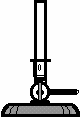 Bunsenbrenner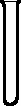 Reagenzglas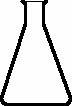 Erlenmeyer-kolben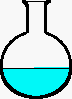 Rundkolben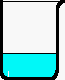 Becherglas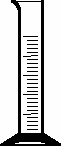 Messzylinder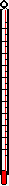 Thermometer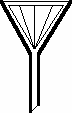 Trichter mit Filter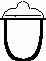 Tiegel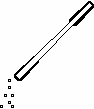 Spatel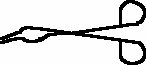 Tiegelzange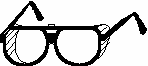 Schutzbrille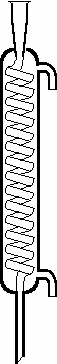 Rückflusskühler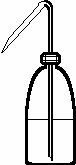 Spritzflasche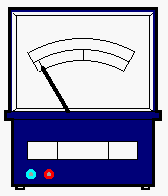 Voltmeter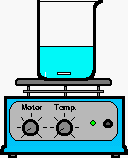 Magnetrührer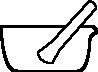 Mörser + Pistill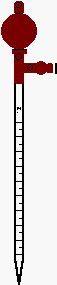 Messpipette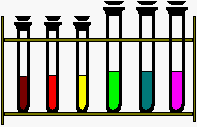 Reagenzglas-gestell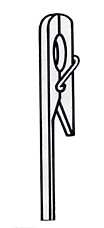 Reagenzglas-halter